D R E D G E D	M A T E R I A L	M A N A G E M E N T	O F F I C E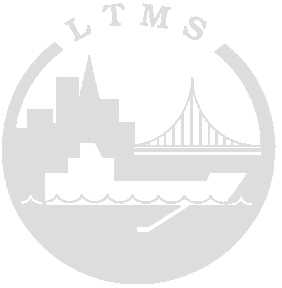 See the DMMO Website at http://www.spn.usace.army.mil/Missions/DredgingWorkPermits.aspx  AGENDA Dredged Material Management Office (DMMO) MeetingSan Francisco Bay Conservation and Development Commission (BCDC)455 Golden Gate Avenue, Suite 10600San Francisco, CA 94102Wednesday	January 13, 2016	11:00 am, BCDC Schedule of future meetings:Wednesday			Jan. 27, 2016			11:00 am, BCDCWednesday			Feb. 10, 2016			11:00 am, BCDCWednesday			Feb. 24, 2016			11:00 am, BCDCWednesday			Mar.  9, 2016			11:00 am, BCDCWednesday			Mar. 23, 2016			11:00 am, BCDCPROJECTSUSACE:  Central Basin Test Results (Grillo) (D’Avignon) 11:00USACE:  Main Ship Channel Tier I (Grillo) (D’Avignon)  11:30USACE:  Pinole Shoal Tier I (Grillo) (D’Avignon) 12:00Documents being reviewed during this meeting are available on the DMMO Database site: http://www.dmmosfbay.org/site/alias_dmmo/71024/meeting_area_document_and_data_submittal.aspxB. PRESENTATIONS, INFORMATION, and SCHEDULE 	C. OTHER BUSINESS (DMMO Only))     Paradise Cay Yacht Harbor – Cullinan Ranch Placement	 U.S. Environmental ProtectionAgency, Region IX, WTR-875 Hawthorne StreetSan Francisco, CA 94105-3919San Francisco Bay Conservation and Development Commission455 Golden Gate Avenue, Suite 10600San Francisco, CA 94102-7019U.S. Army Corps of EngineersSan Francisco District1455 Market StreetSan Francisco, CA 94103-1398San Francisco Bay RegionalWater Quality Control Board1515 Clay Street, Suite 1400Oakland, CA 94612-1413CaliforniaState Lands Commission100 Howe Avenue, Suite 100-SouthSacramento, CA 95835-8202If you need a reasonable accommodation, please contact Phillip Kum at 415-947-3566.Meeting Ground Rules 	Host agency facilitates discussions. 	Start on time, end on time, and stick to agenda. 	Actively listen--no side bar conversations. 	No personal attacks. 	Project proponent presentation (before questions and answers) limited to 30 minutes. 	Interested party comments must address specific project being reviewed. Comments related to general DMMO issues may be offered at beginning of DMMO meeting. 	Interested party comments must be related to DMMO issues (e.g., sampling and analysis plans or test results); non-DMMO issues (such as “this project needs an EIS”) should be directed to individual agencies or should use other forums. 	Interested party comments following project presentations shall be no longer than five minutes in length. DMMO agencies may ask clarifying questions of project proponents and commentators.After all comments, project proponent may respond to public comments. 	Interested parties may ask questions or make comments during DMMO discussions before DMMO recommendation is made. Formally close comments before DMMO makes final recommendation. 	Written comments are encouraged and must be regarding DMMO issues or projects.This agenda is subject to change, depending on the urgency of projects presented and the time available for agencies to review information.